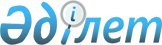 Мәслихаттың 2011 жылғы 21 желтоқсандағы № 353 "Алтынсарин ауданының 2012-2014 жылдарға арналған аудандық бюджеті туралы" шешіміне өзгерістер енгізу туралыҚостанай облысы Алтынсарин ауданы мәслихатының 2012 жылғы 26 қарашадағы № 62 шешімі. Қостанай облысының Әділет департаментінде 2012 жылғы 30 қарашада № 3909 тіркелді

      Қазақстан Республикасының 2008 жылғы 4 желтоқсандағы Бюджет кодексінің 106-бабына сәйкес Алтынсарин аудандық мәслихаты ШЕШТІ:



      1. "Алтынсарин ауданының 2012-2014 жылдарға арналған аудандық бюджеті туралы" мәслихаттың 2011 жылғы 21 желтоқсандағы № 353 шешіміне (Нормативтік құқықтық актілерді мемлекеттік тіркеу тізілімінде 9-5-136 нөмірімен тіркелген, 2012 жылғы 6 қаңтарда "Таза бұлақ-Чистый родник" газетінде жарияланған) келесі өзгерістер енгізілсін:



      көрсетілген шешімнің 1-тармағы жаңа редакцияда жазылсын:

      "1. Алтынсарин ауданының 2012-2014 жылдарға арналған аудандық бюджеті тиісінше, 1, 2 және 3-қосымшаларға сәйкес, оның ішінде 2012 жылға мынадай көлемдерде бекітілсін:



      1) кірістер – 13666516,0 мың теңге, оның ішінде:

      салықтық түсімдер бойынша – 401005,0 мың теңге;

      салықтық емес түсімдер бойынша - 3449,0 мың теңге;

      негізгі капиталды сатудан түсетін түсімдер бойынша - 9544,0 мың теңге;

      трансферттер түсімі бойынша - 952653,0 мың теңге;



      2) шығындар – 1384685,2 мың теңге;



      3) таза бюджеттік кредиттеу – 33141,0 мың теңге, оның ішінде:

      бюджеттік кредиттер – 35092,0 мың теңге;

      бюджеттік кредиттерді өтеу - 1951,0 мың теңге;



      4) қаржы активтерімен операциялар бойынша сальдо - 600,0 мың теңге, соның ішінде:

      қаржы активтерін сатып алу - 600,0 мың теңге;



      5) бюджет тапшылығы (профициті) – - 51775,2 мың теңге;



      6) бюджет тапшылығын қаржыландыру (профицитін пайдалану) – 775,2 мың теңге.";



      көрсетілген шешімнің 1-қосымшасы осы шешімнің қосымшасына сәйкес жаңа редакцияда жазылсын.



      2. Осы шешім 2012 жылдың 1 қаңтарынан бастап қолданысқа енгізіледі.      Аудандық мәслихаттың

      кезектен тыс сессиясының төрағасы          Қ. Сарбасов      Алтынсарин аудандық

      маслихатының хатшысы               Б. Есмұханов      КЕЛІСІЛДІ      "Алтынсарин ауданы әкімдігінің

      экономика және қаржы бөлімі"

      мемлекеттік мекеменің бастығы

      _____________ Е. Павлюк

 

Мәслихаттың         

2012 жылғы 26 қарашадағы   

№ 62 шешіміне қосымша    Мәслихаттың         

2011 жылғы 21 желтоқсандағы  

№ 353 шешіміне қосымша    Алтынсарин ауданының 2012 жылға арналған бюджеті
					© 2012. Қазақстан Республикасы Әділет министрлігінің «Қазақстан Республикасының Заңнама және құқықтық ақпарат институты» ШЖҚ РМК
				СанатыСанатыСанатыСанатыСомасы

(мың

теңге)СыныбыСыныбыСыныбыСомасы

(мың

теңге)Ішкі сыныбыІшкі сыныбыСомасы

(мың

теңге)АтауыСомасы

(мың

теңге)I. КІРІСТЕР1366651,01Салықтық түсімдер401005,0101Табыс салығы229421,01012Жеке табыс салығы229421,0103Әлеуметтiк салық93950,01031Әлеуметтік салық93950,0104Меншiкке салынатын салықтар68284,01041Мүлiкке салынатын салықтар45366,01043Жер салығы2893,01044Көлiк құралдарына салынатын салық17522,01045Бірыңғай жер салығы2503,0105Тауарларға, жұмыстарға және қызметтерге

салынатын iшкi салықтар8186,01052Акциздер1127,01053Табиғи және басқа да ресурстарды

пайдаланғаны үшiн түсетiн түсiмдер2826,01054Кәсiпкерлiк және кәсiби қызметтi

жүргiзгенi үшiн алынатын алымдар3485,01055Ойын бизнесіне салық748,0108Заңдық мәнді іс-әрекеттерді жасағаны

және (немесе) оған уәкілеттігі бар

мемлекеттік органдар немесе лауазымды

адамдар құжаттар бергені үшін алынатын

міндетті төлемдер1164,01081Мемлекеттік баж1164,02Салықтық емес түсiмдер3449,0201Мемлекеттік меншіктен түсетін кірістер839,02015Мемлекет меншігіндегі мүлікті жалға

беруден түсетін кірістер839,0202Мемлекеттік бюджеттен қаржыландырылатын

мемлекеттік мекемелердің тауарларды

(жұмыстарды, қызметтерді) өткізуінен

түсетін түсімдер56,02021Мемлекеттік бюджеттен қаржыландырылатын

мемлекеттік мекемелердің тауарларды

(жұмыстарды, қызметтерді) өткізуінен

түсетін түсімдер56,0206Басқа да салықтық емес түсiмдер2554,02061Басқа да салықтық емес түсiмдер2554,03Негізгі капиталды сатудан түсетін

түсімдер9544,0303Жердi және материалдық емес активтердi

сату9544,03031Жерді сату9544,04Трансферттердің түсімдері952653,0402Мемлекеттiк басқарудың жоғары тұрған

органдарынан түсетiн трансферттер952653,04022Облыстық бюджеттен түсетiн трансферттер952653,0Функционалдық топФункционалдық топФункционалдық топФункционалдық топФункционалдық топСомасы

(мың

теңге)Кіші функцияКіші функцияКіші функцияКіші функцияСомасы

(мың

теңге)Бюджеттік бағдарламалардың әкімшісіБюджеттік бағдарламалардың әкімшісіБюджеттік бағдарламалардың әкімшісіСомасы

(мың

теңге)БағдарламаБағдарламаСомасы

(мың

теңге)АтауыСомасы

(мың

теңге)II. ШЫҒЫНДАР1384685,21Жалпы сипаттағы мемлекеттік

қызметтер175720,0101Мемлекеттiк басқарудың жалпы

функцияларын орындайтын өкiлдiк,

атқарушы және басқа органдар159623,0101112Аудан (облыстық маңызы бар қала)

мәслихатының аппараты14298,0101112001Аудан (облыстық маңызы бар қала)

мәслихатының қызметін қамтамасыз

ету жөніндегі қызметтер10772,0101112003Мемлекеттік органның күрделі

шығыстары3526,0101122Аудан (облыстық маңызы бар қала)

әкімінің аппараты65506,0101122001Аудан (облыстық маңызы бар қала)

әкімінің қызметін қамтамасыз ету

жөніндегі қызметтер50395,011122003Мемлекеттік органның күрделі

шығыстары15111,0101123Қаладағы аудан, аудандық маңызы

бар қаланың, кент, ауыл (село),

ауылдық (селолық) округ әкімінің

аппараты79819,0101123001Қаладағы аудан, аудандық маңызы

бар қала, кент, ауыл (село),

ауылдық (селолық) округ әкімінің

қызметін қамтамасыз ету жөніндегі

қызметтер78147,5101123022Мемлекеттік органның күрделі

шығыстары1671,5102Қаржылық қызмет1712,0102459Ауданның (облыстық маңызы бар

қаланың) экономика және қаржы

бөлімі1712,0102459010Жекешелендіру, коммуналдық

меншікті басқару, жекешелендіруден

кейінгі қызмет және осыған

байланысты дауларды реттеу33,0102459011Коммуналдық меншікке түскен

мүлікті есепке алу, сақтау,

бағалау және сату1679,0109Жалпы сипаттағы өзге де

мемлекеттiк қызметтер14385,0109459Ауданның (облыстық маңызы бар

қаланың) экономика және қаржы

бөлімі14385,0109459001Ауданның (облыстық маңызы бар

қаланың) экономикалық саясатын

қалыптастыру мен дамыту,

мемлекеттік жоспарлау, бюджеттік

атқару және коммуналдық меншігін

басқару саласындағы мемлекеттік

саясатты іске асыру жөніндегі

қызметтер14385,02Қорғаныс640,0201Әскери мұқтаждықтар640,0201122Аудан (облыстық маңызы бар қала)

әкімінің аппараты640,0201122005Жалпыға бірдей әскери міндетті

атқару шеңберіндегі іс-шаралар640,04Білім беру744677,3401Мектепке дейінгі тәрбиелеу және

оқыту39312,0401471Ауданның (облыстық маңызы бар

қаланың) білім, дене шынықтыру

және спорт бөлімі39312,0401471003Мектепке дейінгі тәрбиелеу мен

оқытуды қамтамасыз ету39085,0401471025Республикалық бюджеттен берілетін

нысаналы трансферттер есебінен

жалпы үлгідегі, арнайы (түзету),

дарынды балалар үшін

мамандандырылған, жетім балалар

мен ата-аналарының қамқорынсыз

қалған балалар үшін балабақшалар,

шағын орталықтар, мектеп

интернаттары, кәмелеттік жасқа

толмағандарды бейімдеу орталықтары

тәрбиешілеріне біліктілік санаты

үшін қосымша ақының мөлшерін

ұлғайту227,0402Бастауыш, негізгі орта және жалпы

орта білім беру692323,3402123Қаладағы аудан, аудандық маңызы

бар қала, кент, ауыл (село),

ауылдық (селолық) округ әкімінің

аппараты1230,0402123005Ауылдық (селолық) жерлерде

балаларды мектепке дейін тегін

алып баруды және кері алып келуді

ұйымдастыру1230,0402471Ауданның (облыстық маңызы бар

қаланың) білім, дене шынықтыру

және спорт бөлімі691093,3402471004Жалпы білім беру682021,3402471063Республикалық бюджеттен берілетін

нысаналы трансферттер есебінен

"Назарбаев Зияткерлік мектептері"

ДБҰ-ның оқу бағдарламалары бойынша

біліктілікті арттырудан өткен

мұғалімдерге еңбекақыны арттыру1325,0402471064Бастауыш, негізгі орта, жалпыға

бірдей орта білім беру ұйымдарының

(дарынды балаларға арналған

мамандандырылған (жалпы үлгідегі,

арнайы (түзету); жетім балаларға

және ата-анасының қамқорлығынсыз

қалған балаларға арналған

ұйымдар): мектептердің,

мектеп-интернаттарының

мұғалімдеріне біліктілік санаты

үшін қосымша ақы мөлшерін

республикалық бюджеттен берілетін

трансферттер есебінен ұлғайту7747,0409Бiлiм беру саласындағы өзге де

қызметтер13042,0409471Ауданның (облыстық маңызы бар

қаланың) білім, дене шынықтыру

және спорт бөлімі13042,0409471009Ауданның (облыстық маңызы бар

қаланың) мемлекеттік білім беру

мекемелері үшін оқулықтар мен

оқу-әдiстемелiк кешендерді сатып

алу және жеткізу6100,0409471010Аудандық (қалалық) ауқымдағы

мектеп олимпиадаларын және

мектептен тыс іс-шараларды өткiзу535,0409471020Республикалық бюджеттен берілетін

трансферттер есебінен жетім баланы

(жетім балаларды) және

ата-аналарының қамқорынсыз қалған

баланы (балаларды) күтіп-ұстауға

асыраушыларына ай сайынғы ақшалай

қаражат төлемдері6407,06Әлеуметтік көмек және әлеуметтік

қамтамасыз ету54784,0602Әлеуметтік көмек42027,0602451Ауданның (облыстық маңызы бар

қаланың) жұмыспен қамту және

әлеуметтік бағдарламалар бөлімі42027,0602451002Еңбекпен қамту бағдарламасы9994,0602451005Мемлекеттік атаулы әлеуметтік

көмек2781,0602451007Жергілікті өкілетті органдардың

шешімі бойынша мұқтаж азаматтардың

жекелеген топтарына әлеуметтік

көмек4270,0602451010Үйден тәрбиеленіп оқытылатын

мүгедек балаларды материалдық

қамтамасыз ету647,0602451014Мұқтаж азаматтарға үйде әлеуметтік

көмек көрсету9467,060245101618 жасқа дейінгі балаларға

мемлекеттік жәрдемақылар5318,0602451017Мүгедектерді оңалту жеке

бағдарламасына сәйкес, мұқтаж

мүгедектерді міндетті гигиеналық

құралдармен және ымдау тілі

мамандарының қызмет көрсетуін,

жеке көмекшілермен қамтамасыз ету1063,0602451023Жұмыспен қамту орталықтарының

қызметін қамтамасыз ету8487,0609Әлеуметтік көмек және әлеуметтік

қамтамасыз ету салаларындағы өзге де қызметтер12757,0609451Ауданның (облыстық маңызы бар

қаланың) жұмыспен қамту және

әлеуметтік бағдарламалар бөлімі12757,0609451001Жергілікті деңгейде жұмыспен

қамтуды қамтамасыз ету және халық

үшін әлеуметтік бағдарламаларды

іске асыру саласындағы мемлекеттік

саясатты іске асыру жөніндегі

қызметтер12587,0609451011Жәрдемақыларды және басқа да

әлеуметтік төлемдерді есептеу,

төлеу мен жеткізу бойынша

қызметтерге ақы төлеу170,07Тұрғын үй-коммуналдық шаруашылық92993,0701Тұрғын үй шаруашылығы70237,0701458Ауданның (облыстық маңызы бар

қаланың) тұрғын үй-коммуналдық

шаруашылығы, жолаушылар көлігі

және автомобиль жолдары бөлімі72,0701458003Мемлекеттік тұрғын үй қорының

сақталуын ұйымдастыру72,0701472Ауданның (облыстық маңызы бар

қаланың) құрылыс, сәулет және қала

құрылысы бөлімі70165,0701472003Мемлекеттік коммуналдық тұрғын үй

қорының тұрғын үйін жобалау, салу

және (немесе) сатып алу56610,0701472004Инженерлік коммуникациялық

инфрақұрылымды жобалау, дамыту,

жайластыру және (немесе) сатып алу13555,0702Коммуналдық шаруашылық12725,0702458Ауданның (облыстық маңызы бар

қаланың) тұрғын үй-коммуналдық

шаруашылығы, жолаушылар көлігі

және автомобиль жолдары бөлімі6450,0702458012Сумен жабдықтау және су бұру

жүйесінің жұмыс істеуі6450,0702472Ауданның (облыстық маңызы бар

қаланың) құрылыс, сәулет және қала

құрылысы бөлімі6275,0702472006Сумен жабдықтау және су бұру

жүйесін дамыту6275,0703Елді-мекендерді абаттандыру10031,0703123Қаладағы аудан, аудандық маңызы

бар қала, кент, ауыл (село),

ауылдық (селолық) округ әкімінің

аппараты10031,0703123008Елді мекендердің көшелерін

жарықтандыру1691,0703123011Елді мекендерді абаттандыру мен

көгалдандыру8340,08Мәдениет, спорт, туризм және

ақпараттық кеңістік86052,0801Мәдениет саласындағы қызмет47335,7801478Ауданның (облыстық маңызы бар

қаланың) ішкі саясат, мәдениет

және тілдерді дамыту бөлімі47335,7801478009Мәдени-демалыс жұмысын қолдау47335,7802Спорт2415,0802471Ауданның (облыстық маңызы бар

қаланың) білім, дене шынықтыру

және спорт бөлімі2415,0802471014Аудандық (облыстық маңызы бар

қалалық) деңгейде спорттық

жарыстар өткiзу675,0802471015Әртүрлi спорт түрлерi бойынша

ауданның (облыстық маңызы бар

қаланың) құрама командаларының

мүшелерiн дайындау және олардың

облыстық спорт жарыстарына қатысуы1740,0803Ақпараттық кеңістік25333,0803478Ауданның (облыстық маңызы бар

қаланың) ішкі саясат, мәдениет

және тілдерді дамыту бөлімі25333,0803478005Газеттер мен журналдар арқылы

мемлекеттік ақпараттық саясат

жүргізу жөніндегі қызметтер1200,0803478006Телерадио хабарларын тарату арқылы

мемлекеттік ақпараттық саясатты

жүргізу жөніндегі қызметтер300,0803478007Аудандық (қалалық) кiтапханалардың

жұмыс iстеуi20601,0803478008Мемлекеттік тілді және Қазақстан

халықтарының басқа да тілдерін

дамыту3232,0809Мәдениет, спорт, туризм және

ақпараттық кеңiстiктi ұйымдастыру

жөнiндегi өзге де қызметтер10968,3809478Ауданның (облыстық маңызы бар

қаланың) ішкі саясат, мәдениет

және тілдерді дамыту бөлімі10968,3809478001Ақпаратты, мемлекеттілікті нығайту

және азаматтардың әлеуметтік

сенімділігін қалыптастыру

саласында жергілікті деңгейде

мемлекеттік саясатты іске асыру

жөніндегі қызметтер7770,0809478004Жастар саясаты саласында

іс-шараларды іске асыру100,0809478032Ведомстволық бағыныстағы

мемлекеттік мекемелерінің және

ұйымдарының күрделі шығыстары3098,310Ауыл, су, орман, балық

шаруашылығы, ерекше қорғалатын

табиғи аумақтар, қоршаған ортаны

және жануарлар дүниесін қорғау,

жер қатынастары24619,01001Ауыл шаруашылығы9407,01001454Ауданның (облыстық маңызы бар

қаланың) кәсіпкерлік және ауыл

шаруашылығы бөлімі3147,01001454099Мамандарды әлеуметтік қолдау

жөніндегі шараларды іске асыру3147,01001473Ауданның (облыстық маңызы бар

қаланың) ветеринария бөлімі6260,01001473001Жергілікті деңгейде ветеринария

саласындағы мемлекеттік саясатты

іске асыру жөніндегі қызметтер5368,01001473007Қаңғыбас иттер мен мысықтарды

аулауды және жоюды ұйымдастыру400,01001473010Ауыл шаруашылығы жануарларын

бірдейлендіру жөніндегі

іс-шараларды жүргізу492,01006Жер қатынастары8284,01006463Ауданның (облыстық маңызы бар

қаланың) жер қатынастары бөлімі8284,01006463001Аудан (облыстық маңызы бар қала)

аумағында жер қатынастарын реттеу

саласындағы мемлекеттік саясатты

іске асыру жөніндегі қызметтер8284,01009Ауыл, су, орман, балық шаруашылығы

және қоршаған ортаны қорғау мен

жер қатынастары саласындағы өзге

де қызметтер6928,01009473Ауданның (облыстық маңызы бар

қаланың) ветеринария бөлімі6928,01009473011Эпизоотияға қарсы іс-шаралар

жүргізу6928,011Өнеркәсіп, сәулет, қала құрылысы

және құрылыс қызметі6595,01102Сәулет, қала құрылысы және құрылыс

қызметі6595,01102472Ауданның (облыстық маңызы бар

қаланың) құрылыс, сәулет және қала

құрылысы бөлімі6595,01102472001Жергілікті деңгейде құрылыс,

сәулет және қала құрылысы

саласындағы мемлекеттік саясатты

іске асыру жөніндегі қызметтер6595,012Көлік және коммуникация25961,01201Автомобиль көлігі25961,01201123Қаладағы аудан, аудандық маңызы

бар қала, кент, ауыл (село),

ауылдық (селолық) округ әкімінің

аппараты1761,01201123013Аудандық маңызы бар қалаларда,

кенттерде, ауылдарда (селоларда),

ауылдық (селолық) округтерде

автомобиль жолдарының жұмыс

істеуін қамтамасыз ету1761,01201458Ауданның (облыстық маңызы бар

қаланың) тұрғын үй-коммуналдық

шаруашылығы, жолаушылар көлігі

және автомобиль жолдары бөлімі24200,01201458023Автомобиль жолдарының жұмыс

істеуін қамтамасыз ету24200,013Өзгелер166473,31309Өзгелер166473,31309123Қаладағы аудан, аудандық маңызы

бар қала, кент, ауыл (село),

ауылдық (селолық) округ әкімінің

аппараты1991,01309123040Республикалық бюджеттен нысаналы

трансферттер ретінде "Өңірлерді

дамыту" бағдарламасы шеңберінде

өңірлердің экономикалық дамуына

жәрдемдесу жөніндегі шараларды

іске асыру1991,01309454Ауданның (облыстық маңызы бар

қаланың) кәсіпкерлік және ауыл

шаруашылығы бөлімі13213,01309454001Жергілікті деңгейде кәсіпкерлік, өнеркәсіп және ауыл шаруашылығы саласындағы мемлекеттік саясатты іске асыру жөніндегі қызметтер11613,01309454007Мемлекеттік органның күрделі

шығыстары1600,01309458Ауданның (облыстық маңызы бар

қаланың) тұрғын үй-коммуналдық

шаруашылығы, жолаушылар көлігі

және автомобиль жолдары бөлімі6193,01309458001Жергілікті деңгейде тұрғын

үй-коммуналдық шаруашылығы,

жолаушылар көлігі және автомобиль

жолдары саласындағы мемлекеттік

саясатты іске асыру жөніндегі

қызметтер6193,01309471Ауданның (облыстық маңызы бар

қаланың) білім, дене шынықтыру

және спорт бөлімі145076,31309471001Білім, дене шынықтыру және спорт

бөлімі қызметін қамтамасыз ету10195,01309471067Ведомстволық бағыныстағы

мемлекеттік мекемелерінің және

ұйымдарының күрделі шығыстары134881,314Борышқа қызмет көрсету2,61401Борышқа қызмет көрсету2,61401459Ауданның (облыстық маңызы бар

қаланың) экономика және қаржы

бөлімі2,61401459021Жергілікті атқарушы органдардың

облыстық бюджеттен қарыздар

бойынша сыйақылар мен өзге де

төлемдерді төлеу бойынша борышына

қызмет көрсету2,615Трансферттер6168,01501Трансферттер6168,01501459Ауданның (облыстық маңызы бар

қаланың) экономика және қаржы

бөлімі6168,01501459006Пайдаланылмаған (толық

пайдаланылмаған) нысаналы

трансферттерді қайтару4004,11501459016Мақсатына сай пайдаланылмаған

нысаналы трансферттерді қайтару32,91501459024Мемлекеттік органдардың

функцияларын мемлекеттік

басқарудың төмен тұрған

деңгейлерінен жоғарғы деңгейлерге

беруге байланысты, жоғары тұрған

бюджеттерге берілетін ағымдағы

нысаналы трансферттер2131,0III. Таза бюджеттік кредиттеу:33141,0Бюджеттік кредиттер35092,010Ауыл, су, орман, балық

шаруашылығы, ерекше қорғалатын

табиғи аумақтар, қоршаған ортаны

және жануарлар дүниесін қорғау,

жер қатынастары35092,01001Ауыл шаруашылығы35092,01001454Ауданның (облыстық маңызы бар

қаланың) кәсіпкерлік және ауыл

шаруашылығы бөлімі35092,01001454009Мамандарды әлеуметтік қолдау

шараларын іске асыруға берілетін

бюджеттік кредиттер35092,05Бюджеттік кредиттерді өтеу1951,0501Бюджеттік кредиттерді өтеу1951,05011Жергілікті атқарушы органның

жоғары тұрған бюджет алдындағы

борышын өтеу1951,0IV. Қаржы активтерімен операциялар

бойынша сальдо600,0қаржы активтерін сатып алу;600,013Өзгелер600,01309Өзгелер600,01309459Ауданның (облыстық маңызы бар

қаланың) экономика және қаржы

бөлімі600,01309459014Заңды тұлғалардың жарғылық

капиталын қалыптастыру немесе

ұлғайту600,0V. Бюджет тапшылығы (профициті)-51775,2VI. Бюджет тапшылығын қаржыландыру

(профицитін пайдалану)51775,27Қарыздар түсімі35092,0701Мемлекеттік ішкі қарыздар35092,07012Қарыз алу келісім-шарттары35092,016Қарыздарды өтеу2400,41601Қарыздарды өтеу2400,41601459Ауданның (облыстық маңызы бар

қаланың) экономика және қаржы

бөлімі2400,41601459005Жергілікті атқарушы органның

жоғары тұрған бюджет алдындағы

борышын өтеу1951,01601459022Жергілікті бюджеттен бөлінген

пайдаланылмаған бюджеттік

кредиттерді қайтару449,48Бюджет қаражаттарының

пайдаланылатын қалдықтары19083,6801Бюджет қаражаты қалдықтары19083,68011Бюджет қаражатының бос қалдықтары19083,6